حضرات السادة والسيدات،تحية طيبة وبعد،يسعدني إحاطتكم علماً بأن الاجتماع الافتراضي العاشر للفريق المتخصص التابع للاتحاد الدولي للاتصالات/المنظمة العالمية للأرصاد الجوية/برنامج الأمم المتحدة للبيئة بشأن الذكاء الاصطناعي (AI) من أجل إدارة حالات الكوارث الطبيعية (FG-AI4NDM)، من المقرر أن يُعقد في 27 يونيو 2023، الساعة 16:00-13:00 بتوقيت وسط أوروبا الصيفي.1	خلفيةيبحث الفريق المتخصص المعني بالذكاء الاصطناعي من أجل إدارة حالات الكوارث الطبيعية (FG-AI4NDM) التابع للاتحاد الدولي للاتصالات/المنظمة العالمية للأرصاد الجوية/برنامج الأمم المتحدة للبيئة، إمكانية الاستفادة من الذكاء الاصطناعي من أجل إدارة حالات الكوارث الطبيعية. وبناءً على ذلك، فهو يساعد على إرساء الأساس لأفضل الممارسات المتعلقة باستخدام الذكاء الاصطناعي لاكتشاف الكوارث الطبيعية والتنبؤ بها وتوفير اتصالات فعّالة عند وقوع الكوارث.وقد أنشأت هذا الفريق المتخصص لجنة الدراسات 2 لقطاع تقييس الاتصالات في اجتماعها الذي عُقد في 18 ديسمبر 2020، وتترأس هذا الفريق السيدة مونيك كوغليتش (Fraunhofer HHI( بدعم من السيدة إيلينا كسوبلاكي (Justus Liebig University Giessen)، والسيد يورغ لوترباخر (المنظمة العالمية للأرصاد الجوية)، والسيد مورالي ثوماروكودي (اتفاقية الأمم المتحدة لمكافحة التصحر)، والسيدة رقية عبد الله باباماجي (الوكالة الوطنية لبحوث الفضاء والتنمية، حكومة نيجيريا)، والسيد سرينيفاس شاغانتي (Bharat Sanchar Nigam، حكومة الهند)، والسيدة يان تشوان وانغ (مؤسسة الاتصالات الصينية)، الذين بعملون بصفة نواب الرئيسة.وفيما يلي هيكل الفريق المتخصص FG-AI4NDM: أ )	فريق العمل المعني بالبيانات من أجل الذكاء الاصطناعي (WG-Data)-	الرئيس (الرؤساء): أليسون كرادوك (مختبر الدفع النفاث – ناسا) ورستم عارف البيرق (مقر ناسا)ب)	فريق العمل المعني بالذكاء الاصطناعي من أجل النمذجة (WG-Modeling)-	الرئيس (الرؤساء): جاكي ما (Fraunhofer HHI) وأندريا توريتي (مركز البحوث المشتركة – المفوضية الأوروبية)ج)	فريق العمل المعني بالذكاء الاصطناعي من أجل الاتصالات (WG-Communications)-	الرئيس (الرؤساء): إيفانكا بليفان (Fraunhofer HHI) وتوماس وارد (IBM)د )	فريق العمل المعني بوضع خرائط الأنشطة المتعلقة بالذكاء الاصطناعي في مجال إدارة حالات الكوارث الطبيعية (WG-Roadmap)-	الرئيس (الرؤساء): ديفيد أوهمين (اتفاقية الأمم المتحدة الإطارية بشأن تغير المناخ)هـ )	فريق العمل المعني بالمواد التعليمية (WG-Educational Materials)نُظمت ورشة العمل الافتراضية الأولى والاجتماع الأول للفريق FG-AI4NDM في 15-17 مارس 2021، تم خلالهما وضع هيكل عمل الفريق، ووضع القائمة الأولية للنواتج، وأساليب العمل ذات الصلة وخطط الاجتماعات المستقبلية. وإضافةً إلى ذلك، تمت الموافقة على مقترحات حالات الاستعمال الأولى وإنشاء مجموعات مواضيعية ذات صلة.وعُقدت ورشة العمل الافتراضية الثانية والاجتماع الثاني للفريق المتخصص في 23-25 يونيو 2021 للمضي قُدماً فيما يتعلق بمجموعات المواضيع ومناقشة مقترحات حالات الاستعمال الجديدة.وتقرر عقد ورشة العمل الافتراضية الثالثة واجتماع الفريق FG-AI4NDM في الفترة من 30 أغسطس إلى 2 سبتمبر 2021. وخلال هذا الاجتماع، تمت مناقشة مقترحات حالات الاستعمال الإضافية وتقييمها، وتقديم النص الأساسي لبعض النواتج.وتم تنظيم الاجتماع الافتراضي الرابع للفريق FG-AI4NDM في 20 أكتوبر 2021. وكُرس الاجتماع للمضي قدماً في مشاريع النواتج ضمن أفرقة العمل المختلفة، استناداً إلى المساهمات الخطية الواردة.وعُقد الاجتماع الافتراضي الخامس للفريق المتخصص في الفترة من 26 إلى 28 يناير 2022. وركز الاجتماع على استعراض حالات الاستعمال الجديدة التي سيتم إدراجها في مجموعات المواضيع الحالية. وتم تنظيم ورشة العمل الافتراضية الرابعة بشأن الذكاء الاصطناعي من أجل إدارة حالات الكوارث الطبيعية في إطار الذكاء الاصطناعي من أجل الصالح العام في 16 مارس 2022.وعُقد الاجتماع السادس للفريق المتخصص في الفترة من 7 إلى 9 يونيو 2022. وكان الاجتماع موجهاً نحو التقدم في العمل بشأن خارطة الطريق ومسرد المصطلحات، واستعراض مقترحات حالات الاستعمال الجديدة، والاستفادة من نواتج أفرقة العمل المختلفة.وعُقد الاجتماع السابع للفريق المتخصص وورشة العمل المرتبطة به في الفترة 26-24 أكتوبر 2022 في أثينا، اليونان. وركز الاجتماع على التقدم المحرز بشأن النواتج الحالية واستكمال مسرد المصطلحات.وعُقد الاجتماع الثامن للفريق المتخصص وورشة العمل المرتبطة به افتراضياً في 19 ديسمبر 2022. وركز الاجتماع على التقدم المحرز بشأن النواتج الحالية واستكمال خارطة الطريق.وتم تنظيم الاجتماع التاسع للفريق المتخصص في الفترة من 13 إلى 16 فبراير 2023. وكُرس الاجتماع لاستكمال التقرير التقني – الذكاء الاصطناعي من أجل الاتصالات: نحو إدارة حالات الكوارث الطبيعية.ويشمل الفريق المتخصص FG-AI4NDM حالياً إحدى عشرة مجموعة من مجموعات المواضيع:-	الذكاء الاصطناعي من أجل رصد الفيضانات واستشعارها-	الذكاء الاصطناعي من أجل التحسينات الجيوديسية لرصد أمواج التسونامي واستشعارها-	الذكاء الاصطناعي من أجل رصد طاعون الحشرات واستشعاره-	الذكاء الاصطناعي من أجل رصد الانهيارات الأرضية واستشعارها-	الذكاء الاصطناعي من أجل رصد الانهيارات الثلجية واستشعارها-	الذكاء الاصطناعي من أجل رصد حرائق الغابات واستشعارها-	الذكاء الاصطناعي من أجل التنبؤ بالأمراض المنقولة بالنواقل-	الذكاء الاصطناعي من أجل التنبؤ بالثوران البركاني-	الذكاء الاصطناعي من أجل رسم خرائط مخاطر عواصف الرياح والبَرَد-	الذكاء الاصطناعي من أجل تكنولوجيات الاتصالات في حالة المخاطر المتعددةويشمل الفريق FG-AI4NDM مسارَي عمل مكرسيْن لموضوع "الأدوات التي تدعم الذكاء الاصطناعي من أجل إدارة حالات الكوارث الطبيعية" و"مسرد المصطلحات" على التوالي.2	الاجتماع العاشر للفريق المتخصص المعني بالذكاء الاصطناعي من أجل إدارة حالات الكوارث الطبيعيةسيُعقد الاجتماع العاشر عبر الإنترنت في 27 يونيو 2023. وسيتاح مشروع جدول الأعمال ووثائق الاجتماع ورابط التسجيل إلى جانب المعلومات الأخرى ذات الصلة بشأن كيفية المشاركة في الاجتماع في الصفحة الرئيسية للفريق. وسيركز هذا الاجتماع العاشر على استكمال نواتج أفرقة العمل المتبقية.ويرجى تقديم مساهمات خطية لإحراز التقدم في نواتج أفرقة العمل. وينبغي تقديم جميع المساهمات الخطية إلى أمانة مكتب تقييس الاتصالات (tsbfgai4ndm@itu.int) في نسق إلكتروني باستعمال النماذج المتاحة في الصفحة الرئيسية للفريق FG-AI4NDM. والموعد النهائي لتقديم مساهمات إلى الاجتماع العاشر للفريق هو 20 يونيو 2023.3	معلومات بشأن التسجيل والمشاركةسيجري الاجتماع العاشر للفريق FG-AI4NDM عبر منصة MyMeetings. وستجري المناقشات باللغة الإنكليزية فقط.والمشاركة في الفريق المتخصص مجانية ومفتوحة لفرادى الخبراء والمنظمات من جميع القطاعات والتخصصات ذات الصلة، بما فيها العلوم الجيولوجية، والحد من مخاطر الكوارث، والإغاثة في حالات الكوارث، والتخفيف من آثار الكوارث، والذكاء الاصطناعي/التعلم الآلي (AI/ML)، وغيرها من مجالات تكنولوجيات المعلومات والاتصالات. ويُشجع الخبراء من جميع المناطق، ولا سيما البلدان النامية، بما فيها أقل البلدان نمواً (LDC) والدول الجزرية الصغيرة النامية (SIDS)، على المساهمة في هذا العمل.وجميع المهتمين بمتابعة هذه الأعمال أو المشاركة فيها مدعوّون إلى الانضمام إلى القائمة البريدية المخصصة لذلك؛ ويمكن الاطلاع على التفاصيل بشأن كيفية الانضمام في الموقع التالي: http://www.itu.int/go/fgai4ndm-quicksteps. ولكل فريق عمل ومجموعة من مجموعات المواضيع قائمة بريدية محددة تُعمم من خلالها بانتظام المعلومات ذات الصلة بأنشطتها.ويُدعى المشاركون إلى التسجيل عبر الإنترنت في أقرب وقت ممكن عبر الصفحة الرئيسية للفريق FG-AI4NDM. والرجاء ملاحظة أن التسجيل إلزامي لحضور الاجتماع.وسيتم تحديث الصفحة الرئيسية للفريق FG-AI4NDM باستمرار كلما توفّرت معلومات جديدة أو إضافية. ويرجى من المشاركين المواظبة على زيارتها للاطلاع على أحدث المعلومات.أتمنى لكم حدثاً مثمراً وممتعاً.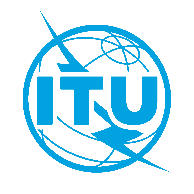 الاتحـاد الدولـي للاتصـالاتمكتب تقييس الاتصالاتجنيف، 22 مايو 2023المرجع:TSB Circular 104
FG-AI4NDM/MMإلى:-	إدارات الدول الأعضاء في الاتحاد؛-	أعضاء قطاع تقييس الاتصالات بالاتحاد؛-	المنتسبين إلى قطاع تقييس الاتصالات؛-	الهيئات الأكاديمية المنضمة إلى الاتحادالهاتف:+41 22 730 5697إلى:-	إدارات الدول الأعضاء في الاتحاد؛-	أعضاء قطاع تقييس الاتصالات بالاتحاد؛-	المنتسبين إلى قطاع تقييس الاتصالات؛-	الهيئات الأكاديمية المنضمة إلى الاتحادالفاكس:+41 22 730 5853إلى:-	إدارات الدول الأعضاء في الاتحاد؛-	أعضاء قطاع تقييس الاتصالات بالاتحاد؛-	المنتسبين إلى قطاع تقييس الاتصالات؛-	الهيئات الأكاديمية المنضمة إلى الاتحادالبريد الإلكتروني:tsbfgai4ndm@itu.intإلى:-	إدارات الدول الأعضاء في الاتحاد؛-	أعضاء قطاع تقييس الاتصالات بالاتحاد؛-	المنتسبين إلى قطاع تقييس الاتصالات؛-	الهيئات الأكاديمية المنضمة إلى الاتحادالبريد الإلكتروني:tsbfgai4ndm@itu.intنسخة إلى:-	رؤساء لجان الدراسات ونوابهم؛-	مدير مكتب تنمية الاتصالات؛-	مدير مكتب الاتصالات الراديويةالموضوع:الاجتماع العاشر للفريق المتخصص التابع للاتحاد الدولي للاتصالات/المنظمة العالمية للأرصاد الجوية/
برنامج الأمم المتحدة للبيئة بشأن "الذكاء الاصطناعي من أجل إدارة حالات الكوارث الطبيعية" (FG-AI4NDM)، 27 يونيو 2023الاجتماع العاشر للفريق المتخصص التابع للاتحاد الدولي للاتصالات/المنظمة العالمية للأرصاد الجوية/
برنامج الأمم المتحدة للبيئة بشأن "الذكاء الاصطناعي من أجل إدارة حالات الكوارث الطبيعية" (FG-AI4NDM)، 27 يونيو 202315 يونيو 2023-	التسجيل المسبق (عبر الإنترنت عن طريق الصفحة الرئيسية للفريق FG-AI4NDM)20 يونيو 2023-	تقديم المساهمات الخطية (بالبريد الإلكتروني إلى tsbfgai4ndm@itu.int)وتفضلوا بقبول فائق التقدير والاحترام.(توقيع)سيزو أونوي
مدير مكتب تقييس الاتصالات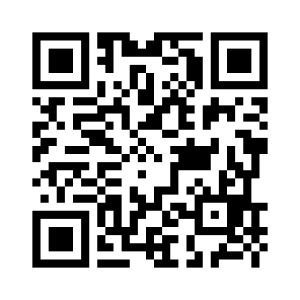 أحدث المعلومات عن الاجتماع